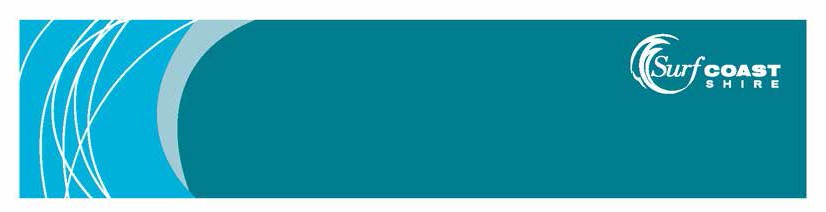 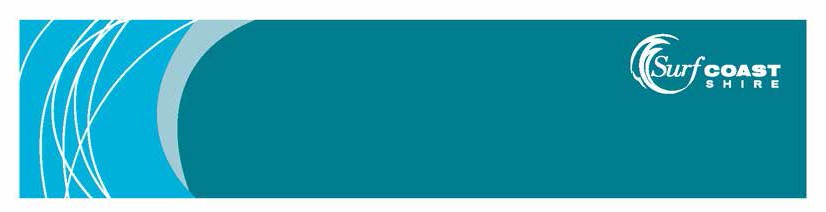 No appointments necessary. Please bring your Medicare card and your child’s Health Record book to the sessionOn the day of immunisation: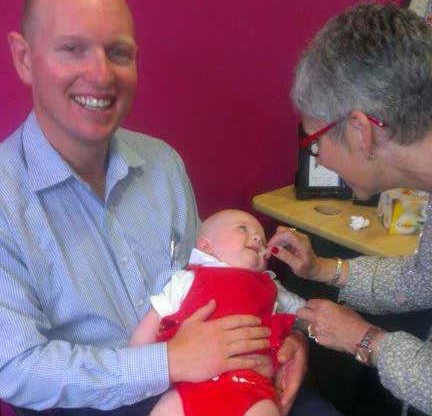 Bookings are not required.Ensure the child being immunised is well and does not have a temperature of 38.5°C or higher.Please bring your Medicare card and Child Health Record book to the session.After immunisation:It is important to remain at the venue for 15 minutes after immunisation for observation.For side effects, refer to the flyer, Common Reactions to Immunisation, which is given to you at the session.If reaction to a vaccine is severe or persists for periods longer than specified in the flyer, please notify your doctor or hospital.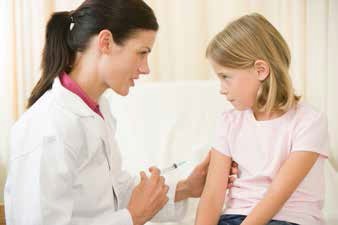 LocationTimeJanFebMarAprMayJunJulAugSepOctNovDecKurrambee Myaring Community Centre12 Merrijig Drive Torquay(1st Wednesday of each month from March)9:00am 10:00am7th 4th 2nd 6th 4th 1st 5th 3rd 7th 5th Torquay Children’s Hub27 Grossmans Road Torquay(3rd Wednesday of each month)9:00am 10:00am17th21st  21st  18th 16th 20th   18th 15th 19th  17th 21st  19th  Moriac Maternal & Child Health Centre7 Clerke Court, Moriac	(1st Wednesday of each month from Feb)10:45am11:15am7th   7th   4th 2nd  6th 4th 1st  5th 3rd  7th   5th Winchelsea Maternal & Child Health Centre8 Gosney Street Winchelsea		(1st Wednesday of each month from Feb)11:45am12:15pm7th   7th   4th 2nd  6th 4th  1st   5th 3rd  7th   5th Lorne Maternal & Child Health CentreFig Tree House, 16 Mountjoy Pde Lorne(1st Wednesday of each month from Feb)2:00pm2:30pm7th   7th   4th 2nd  6th 4th 1st   5th 3rd  7th   5th Anglesea Kindergarten1 McMillan Street Anglesea	(1st Wednesday of each month from Feb)3:15pm3:45pm7th   7th   4th 2nd  6th   4th 1st   5th 3rd  7th   5th